Mini-Thresholds of Life Video QuestionsAs you watch the each of the videos, answer the following questions:How Did Life Begin and Change Video QuestionsHow Did Life Begin and Change Video QuestionsQuestionsNotesWhat are the various mini-thresholds of life on Earth?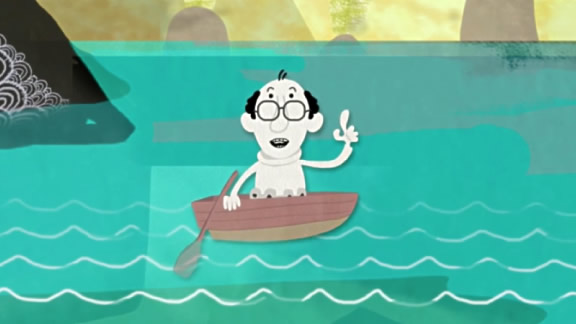 1:12 What makes the emergence of photosynthesizing cells a mini-threshold?1:58 What makes the emergence of eukaryotes a mini-threshold?3:00 What makes the emergence of multicelled organisms a mini-threshold?3:37 What makes the emergence of brains a mini-threshold?4:13 What makes the move of sea creatures to land a mini-threshold?5:03 What makes the emergence of mammals a mini-threshold?Summary (What is the BIG idea presented in the video):Summary (What is the BIG idea presented in the video):